國立屏東科技大學111學年度科技農業學士學位學程招生面試考生/陪同人員自主健康聲明書本人(考生)                 (身分證字號：                  )，於111年4月____日，參加「國立屏東科技大學111學年度科技農業學士學位學程招生」面試，悉遵照招生學校當日防疫措施引導，並配合量體溫與自主佩戴口罩應試。保證本人與陪同人員註1               身體健康狀況良好，且詳填以下問卷：是否屬衛生福利部疾病管制署限定須「居家隔離、居家檢疫或自主健康管理」之對象註2。特此聲明，倘有不實，願自負法律責任與相關單位裁罰。過去14天內是否有發燒、呼吸道症狀(咳嗽、呼吸急促等)或以下症狀？(複選)此 致   國立屏東科技大學中   華   民   國   111 年 04 月   日--------------------------------------------------------------------------------------------------------------------註1: 每位考生可隨行入校陪同人員以至多１人為限。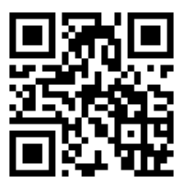 註2: 衛生福利部疾病管制署CDC網站 https://www.cdc.gov.tw/                  CDC網站：註3: 本聲明書由招生學校依”個資保護法”善盡保管之責，於保管１年後銷毀。選項考生考生陪考人陪考人選項是否是否居家隔離□□□□居家檢疫□□□□自主健康管理□□□□考生陪考人選項考生陪考人選項□□四肢無力□□發燒	(耳溫 38℃以上)□□咳嗽□□流鼻水/鼻塞□□腹瀉□□全身倦怠□□其他症狀                   □□呼吸急促/呼吸困難□□無以上任何症狀無以上任何症狀無以上任何症狀無以上任何症狀考生本人：                   .(簽章)                      .(聯絡電話/手機)陪同人員：                   .(簽章)                      .(聯絡電話/手機)